2017年高中阶段体育、文艺特长生招生方案 为加强校园文化建设，丰富校园文化，根据厦门市教育局厦教综[2017]2号《厦门市2017年高中阶段各类学校招生工作方案》的精神，特制定《科技中学2017年高中阶段体育、文艺招生方案》。一、培养目标为加强我校“厦门市足球传统项目学校”和校园文化建设，促进校园文化多样性, 充实我校足球队和文艺社团力量，拟招收体育和艺术特长学生加以培养。二、招生对象符合我市高中普通生录取条件的2017届初中毕业生，且初中阶段均在学籍所在校实际就读。三、招生类别招收在综合素质评价六个维度中运动与健康或审美与表现维度表现突出的，具有足球、啦啦操、声乐和民乐特长学生。四、招生指标1.足球特长生8名（男生，含守门员，守门员不超过1名）。2.民乐特长生共5名 (扬琴1名,琵琶2名,古筝2名)。3.声乐特长生10名（男女生各5名）。4.啦啦操特长生6名（限女生）。五、招生组织1.工作小组：   2.监督小组：    六、报名条件综合素质评价毕业总评优秀且具备下列条件者可提出申请：1．符合下列三项条件者可以报的足球运动特长生。①足球运动特长生应在综合素质中的运动与健康维度有突出表现，体能优秀，意志坚定，具备体育运动的良好身体条件，具有足球运动良好的基本能力和运动潜力，在同年龄段足球专项身体素质属于优秀水平，并具备高中学习的文化知识基础。②参加厦门市中学生足球比赛获得市级前6名的足球队的主力队员，参加区级中学生足球比赛获得区级前3名的足球队的主力队员，厦门市青少年足球代表队的主力队员。③男生，2001年9月1日后出生的初三学生。2. 符合下列条件者可以报民乐特长生。①民乐特长生应在综合素质中的审美与表现维度有突出表现，具有优秀的感受美、表达美的能力，具有一定的独奏能力，乐谱识别和音乐理解能力强，在近两年个人获过市级以上比赛奖项，具有较强的团队合作意识，并具备高中学习的文化知识基础。②专业琵琶、扬琴、古筝。3. 符合下列条件者可以报声乐特长生。①受过正统音乐学习及训练，有在小学以及初中参与过合唱队；有较强的视唱能力，熟悉五线谱以及简谱；有较好音准以及节奏概念，节奏音准率达70%-80%；②有较强的团队意识。4.啦啦操特长生报名条件。①女生；②综合素质评价良好以上且具有较好的健美操或啦啦操方面专长。③参加厦门市马拉松啦啦操比赛或其他同类市级比赛，获得了团体奖项的主力队员或个人奖项的初三学生七、报名须知1.报名时间：方案公布起至5月4日止（由市教育局具体定）。2.报名地点：厦门大学附属科技中学教务处（思明区龙虎山路11号司南楼四楼），电话：2510201。3.报名需提交材料：①填写《厦门大学附属科技中学2017年足球特长生招生报名申请表》或《厦门大学附属科技中学2017年艺术特长生招生报名申请表》一份。凡符合条件的学生，经本人和监护人同意，可直接向我校教务处索取报名表，或通过访问科技中学网站（网址http://www.xmkjzx.com）在本文件后的“附件2”中下载报名表，或通过厦门市招生考试委员会办公室网站下载。按表格要求由学生本人填写完整后，监护人签字，交到科技中学教务处即可；②近期正面半身一寸照片2张（背面写上姓名、原校名称）；③户口簿原件及复印件，厦门学籍非厦门户籍的考生还要按报考我校高中普通生的要求提供具有普通生资格证明；④获奖证书原件及复印件；4.报名注意事项：每位考生只能报考一所学校，一个项目，不得兼报。八、考核测试办法按市教育局拟定的方案进行。九、录取办法按2017年厦门市教育局中招方案的要求进行志愿填报、录取。十、招生程序和时间安排按市教育局拟定的方案进行。十一、附则 本方案所指的获奖项目或参评项目均须为2014年9月1日至报名截止日的前一天期间获得，以证书落款为准。十二、本方案需在厦门市教育局网站、厦门市招生考试中心网站和我校网站上公布。相关网站网址：1.厦门市教育局：http://www.xmedu.gov.cn    2.厦门市招生考试委员会办公室http://www.xmzskszx.net    3.厦门大学附属科技中学：http://www.xmkjzx.com4．学校成立中招工作领导小组和监督小组。招生咨询电话：2510201，招生监督电话：2515937。5．本方案未尽事宜由厦门大学附属科技中学中招领导小组负责解释。附件：1.《厦门大学附属科技中学2017年高中足球特长生招生报名申请表》     2.《厦门大学附属科技中学2017年高中艺术特长生招生报名申请表》厦门大学附属科技中学                              2017年4月19日附件1: 科技中学2017年高中艺术特长生招生报名申请表.doc[下载] 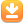 附件2: 科技中学2017年高中足球特长生招生报名申请表.doc[下载] 